.Restart on Wall 7 after 16 countsIntro: 32 CountsS1: SIDE, BEHIND, CHASSE, CROSS, ¼ TURN, CHASSES2: STEP, HITCH, CROSS, SIDE, SAILOR ¼ TURN, STEP, PIVOT ½ TURNRestart here during wall 7 (Facing 6:00)S3: SIDE, BEHIND , SHUFFLE ¼ TURN, ROCK FORWARD, RECOVER, ¾ TRIPLE TURNS4: SIDE ROCK, RECOVER, COASTER STEP, TOUCH TOE FORWARD, SIDE, COASTER ¼ TURNContact: hcwheatley@live.com hcbootleggers26@aol.com gudrun@gudrun-schneider.comTequila Little Time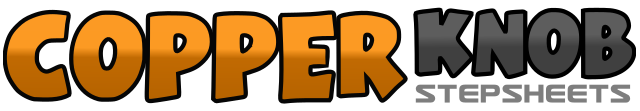 .......Compte:32Mur:4Niveau:Improver.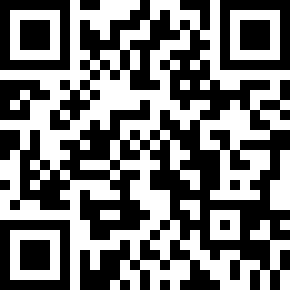 Chorégraphe:Hayley Wheatley (UK), Heather Barton (SCO) & Gudrun Schneider (DE) - February 2021Hayley Wheatley (UK), Heather Barton (SCO) & Gudrun Schneider (DE) - February 2021Hayley Wheatley (UK), Heather Barton (SCO) & Gudrun Schneider (DE) - February 2021Hayley Wheatley (UK), Heather Barton (SCO) & Gudrun Schneider (DE) - February 2021Hayley Wheatley (UK), Heather Barton (SCO) & Gudrun Schneider (DE) - February 2021.Musique:Tequila Little Time - Jon PardiTequila Little Time - Jon PardiTequila Little Time - Jon PardiTequila Little Time - Jon PardiTequila Little Time - Jon Pardi........1,2Step RF to R side, Step LF behind 12:003&4Step fwd on RF to R side, Close LF beside R, Step RF to R side 12:005-6Cross LF over RF, Step back on RF making ¼ turn L, 9:007&8Step Lf to L side, Close RF beside L, Step LF to L side 9:001-2Step RF fwd, Hitch LF up and over R knee 9:003-4Cross LF over RF, Step RF to R side 9:005&6Step back on LF making ¼ turn L, Step RF to R side, Step LF to L side 6:007-8Step fwd on RF, Pivot 1/2 turn L 12:001-2Step RF to R side, Step LF behind 12:003&4Step RF to R side making ¼ turn R, Close LF beside RF, Step fwd on RF 3:005-6Rock fwd on LF, Recover onto RF 3:007&8Triple step, L,R, L making 3/4 turn L 6:001-2Rock RF to R side, Recover onto LF 6:003&4Step back on RF, Close LF beside RF, Step RF fwd 6:005-6Touch L toe fwd, Touch L toe to L side 6:007&8Step back on LF making ¼ turn L, Step RF beside LF, step fwd onto LF 3:00